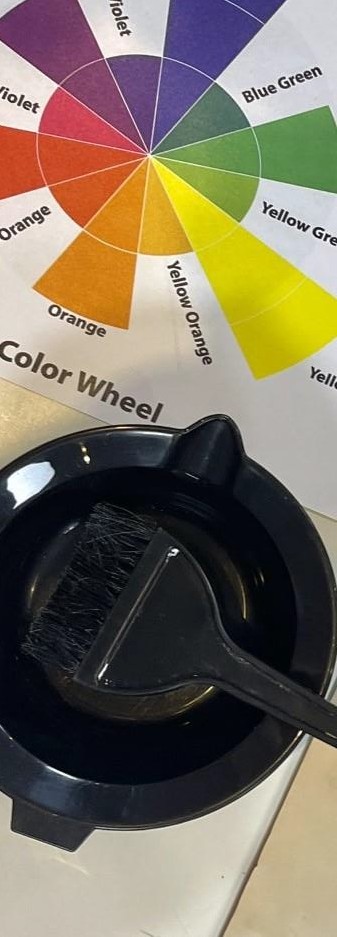 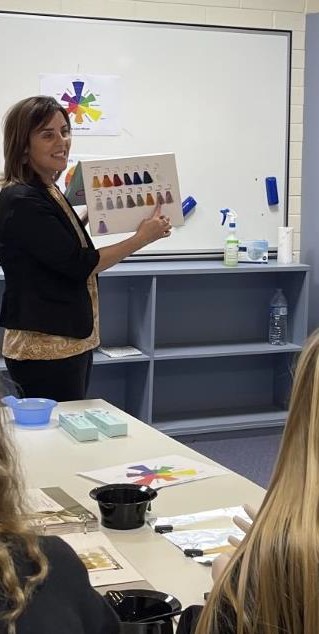 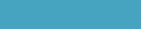 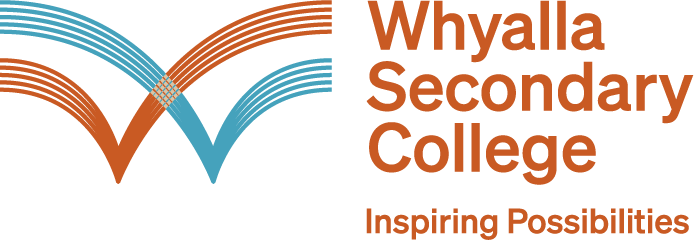 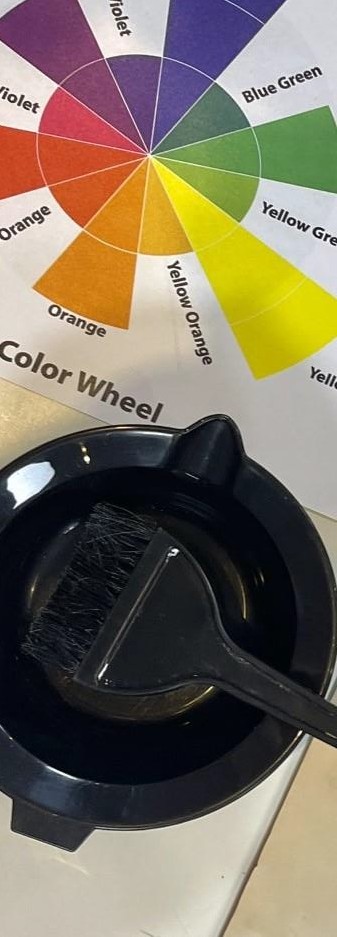 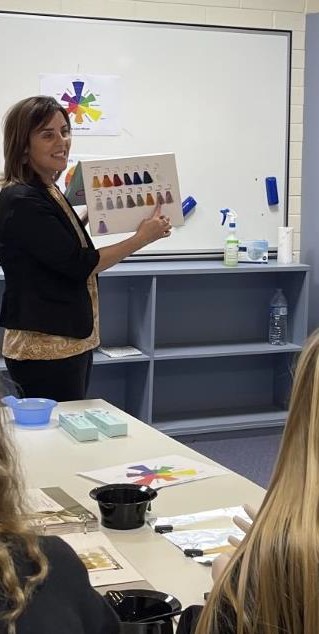 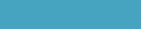 Certificate II inSalon AssistanceDescription:Embark on your career in hairdressing as you learn about salon services and protocols with this hands-on course. Develop your people skills in greetings clients in the salon. Learn the basics of shampooing and basin services, head and shoulder massage techniques, and build your knowledge of salon protocols.Gain a range of practical skills in braiding techniques, drying and styling hair. Learn about stock handling in the salon, visual merchandising, and client sales and advice. Graduate from the course ready to join a creative and professional team as a salon assistant or as a pathway to a hairdressing apprentice.Employment outcomes are to gain an apprenticeship in Hairdressing, continue studying the Certificate III in Hairdressing or work as a Salon assistant in the retail or beauty industry.Entry requirements:Pass grade in year 10 EIF (Exploring Identities and Futures), English and MathsC grade average in subjects80% attendancePositive behaviour for learning within schoolSuccessful participation in the VETRO (VET Readiness Orientation)Evidence of Industry Immersion exploring the identified pathwaySigning of the Code of ConductCompletion of enrolment formsParticipate in interview application process                                                                                     Entry requirements at the discretion of the collegeSACE/ATAR attainment:45 Credits at SACE Stage 1This VET course cannot be used to gain an ATAR.Anticipated duration: 12 months.VET Certificates are subject to change depending on RTO scope.National CodeUnit NameNominal HoursCoreCoreCoreSHBXIND002Communicate as part of a salon team30SHBXIND001Comply with organizational requirements within a personal services environment45SHBXCCS001Conduct salon financial transactions25BSBWHS201Contribute to health and safety of self and others20SHBHDES001Dry hair to shape40SHBXCCS003Greet and prepare clients for salon services10SHBHIND001Maintain and organise tools, equipment and work areas20SHBHBAS001Provide shampoo and basin services40ElectiveElectiveElectiveSIRRMER001Produce visual merchandise displays35SHBHBAS002Provide head, neck and shoulder massages for relaxation20SHBXCCS004Recommend products and services20SHBHIND002Research and use hairdressing industry information15